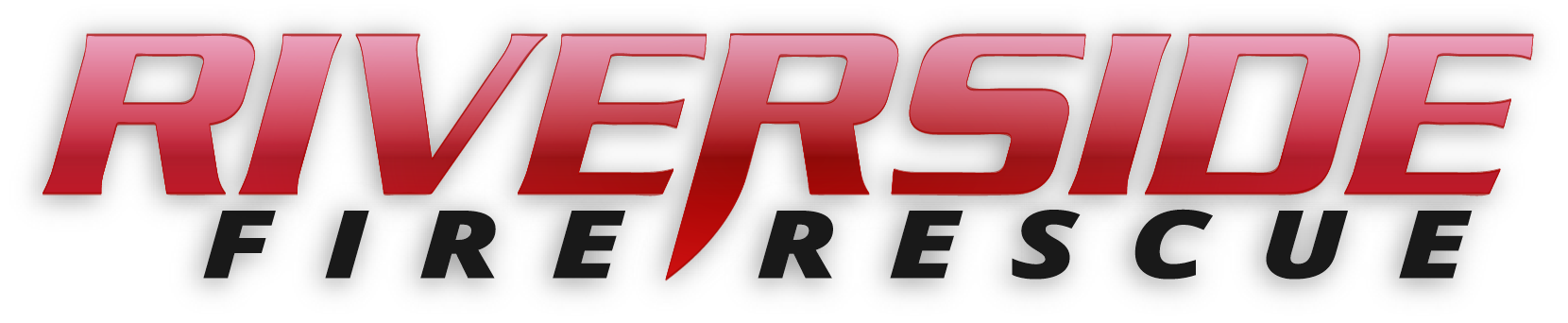 Pierce County Fire Protection District No. 14Commissioners Meeting May 28, 2019In Attendance:  Commissioner Peter Allison, Commissioner John Campbell, Commissioner Jerry Sandberg, Fire Chief Kira Thirkield, FF Matt Lilly and Secretary Pat Shandrow.Commissioner Campbell opened the meeting with the pledge of allegiance at 6:30 p.m.The minutes of the May 13, 2019 Regular Board Meeting were approved as corrected.Citizen Comments:  NoneVouchers:  Voucher list was reviewed, approved and attached.Financial Report:  The Financial Report was presented reviewed and attached.Old Business:SOP Rewrite Project: 1000 series currently under review by the Commissioners.   Under 1.4.7 Audience Participation: Commissioner Campbell made a request to put a time limit on open discussions from individual persons requesting to speak at a Commissioner Meeting. Three minute time limit was agreed upon. Review of the SOPs will continue at the next meeting.Hazard Mitigation Plan: Ongoing – No update at this time.New Business:Insurance RFP - Request for proposal from Insurance Companies for new Insurance policy was presented to the Commissioners for review.  Insurance companies will have a three week time frame to visit the department and submit a proposal for insurance. The regular meeting was recessed to go into a 15 minute Executive Session per RCW 42.30.100 (1)(g) To evaluate the qualifications of an applicant for public employment or to review the performance of a public employee.Executive Session began at 7:21 p.m.Executive Session ended at 7:36 p.m.The Regular meeting reconvened at 7:37 p.m.Commissioner Campbell stated there was no business to follow from the Executive Session.Good of the Order:We received a battery powered saws-all from Tacoma Fire.Everything went well during Chief Thirkield’s absence during vacation.  Graduation in Buckley is Friday, May 31 at 7:00 p.m.Summit Water stated there is no problem driving over water line with our heavy equipment.  If a problem should arise they would be responsible for the repairs. With no further business to come before the Board, the meeting adjourned at 7:45. p.m. ____________________________John Campbell, Chair____________________________ Peter Allison, Commissioner			ATTEST:____________________________		________________________Gerald Sandberg, Commissioner		Pat Shandrow, District Secretary